PROSITO Haus zum Renovieren mit GartenAn sehr ruhiger, sonniger Aussichtslage ……………………………………..……………..……………………………………..………..…………………….……………….casa da ristrutturare con giardinoin posizione molto tranquilla, soleggiata con bella vista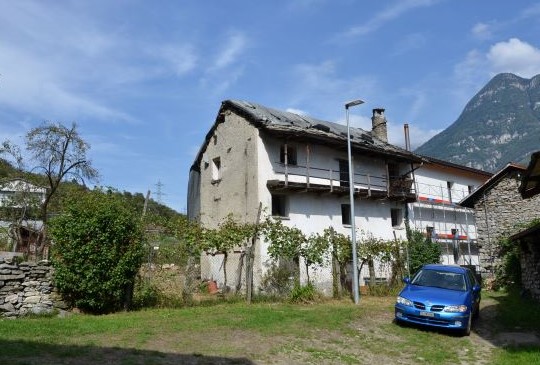                                            4180/3572   Fr. 150‘000.--  Standort | Umgebung6526 PrositoRegion: RivieraLage: sehr ruhig und sonnigAussicht: schöne AussichtSchulen: in LodrinoEinkaufsmöglichkeiten: in Lodrinoöffentliche Verkehrsmittel: 200 mEntfernung zur nächsten Stadt: 9 kmAutobahnentfernung: 9 km  BeschreibungDieses alte Dorfhaus befindet sich in sehr ruhiger und sonniger Lage am nördlichen Dorfrand von Prosito, 9 km von Bellinzona und  Biasca entfernt.Das dreigeschossige Haus muss komplett renoviert werden. Das Gebäude befindet sich in der Bauzone und kann problemlos erweitert werden.Die  Anschlüsse für Wasser und Strom sind 20 Meter vom Haus entfernt.Neben dem Haus befindet sich ein kleiner Garten. Unterhalb besteht die Möglichkeit, einen Stellplatz zu schaffen, auch 30 Meter vom Haus entfernt gibt es öffentliche Parkplätze.Vom Grundstück aus erstreckt sich eine schöne Aussicht ins Tal und auf die umliegenden Berghänge. Die Bushaltestelle ist 200 m vom Haus entfernt. In einer Entfernung von 2 km gibt es verschiedene Geschäfte, Schule, Apotheke. Das Dorf Prosito ist gut mit den Städten Biasca und Bellinzona verbunden. Die Fahrt nach Bellinzona dauert 15 Minuten, die Städte Lugano und Locarno mit ihren Seen sind 30 Autominuten entfernt.   Highlights                 Sehr ruhige und sonnige Lage mit schöner AussichtMöglichkeit der Erweiterung des HausesZugang zum HausGartenHervorragende Anbindung an öffentliche Verkehrsmittel / Autobahn  Ubicazione | Dintorni6526 PrositoRegione: RivieraPosizione: molto tranquilla e soleggiataVista: bella vistaScuole: a LodrinoPossibilità d’acquisti: a Lodrinotrasporto pubblico: 200 mDistanza città successiva: 9 km      Distanza autostrada: 9 kmDescrizione dell’immobileQuesta vecchia casa del paese si trova in posizione molto tranquilla e soleggiata nel nucleo di Prosito a distanza di 9 km da Biasca. La casa di tre piani dev’essere completamente ristrutturata. L’edificio si trova sul terreno edificabile e può essere facilmente ampliato.L’allacciamento di acqua e corrente elettrica si trova a 20 metri dalla casa. Accanto alla casa c’è un piccolo giardino. Sul fondo c’è la possibilità di realizzare un posto auto, inoltre a 30 metri dalla casa vi sono dei posteggi pubblici. Dalla proprietà si gode di una bella vista. Si possono intraprendere delle belle escursioni a piedi o con la bicicletta.La fermata bus è a 200 m dalla casa. A distanza di 2 km si trovano vari negozi, scuola, farmacia. Il paese di Prosito è ben collegato con le città di Biasca e Bellinzona. Il nordi di Bellinzona dista 9 km e Lugano e Locarno con i laghi sono raggiunibile in 30 minuti.   HighlightsPosizione molto tranquilla e soleggiata con bella vistaPossibilità di ampliare la casaAccesso fino alla casaGiardinoOttimo collegamento mezzi pubblici/autostradale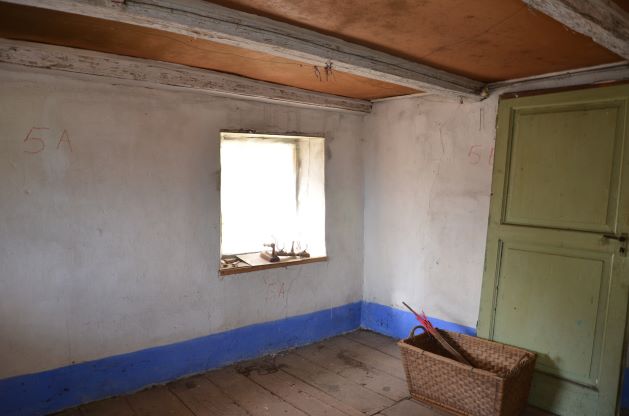 Zimmer    /   Camera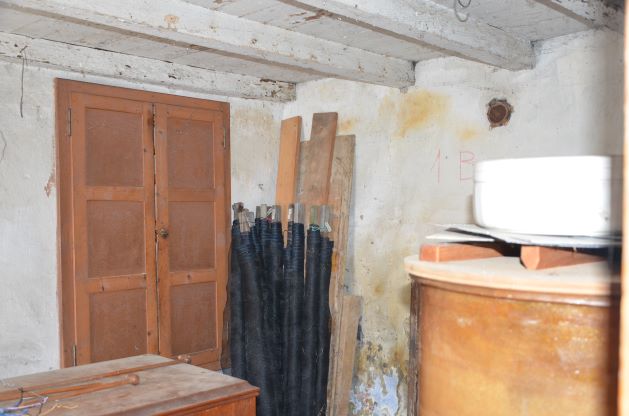 Zimmer   /   Camera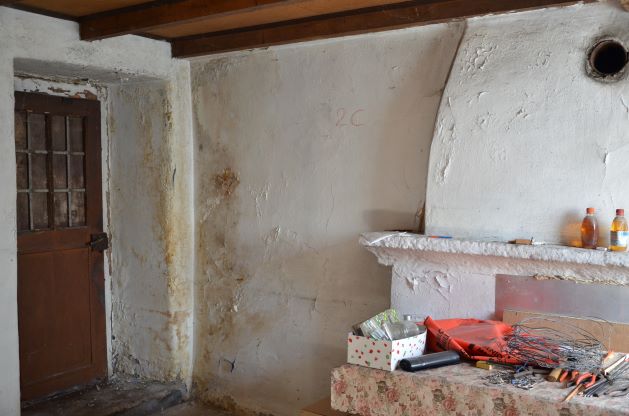 Kamin    /   Camino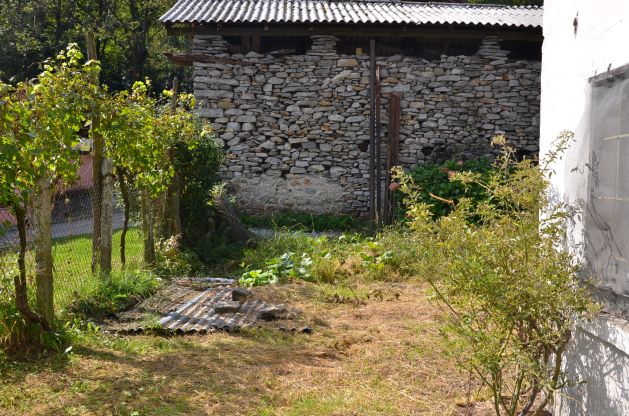 Garten    /   Giardino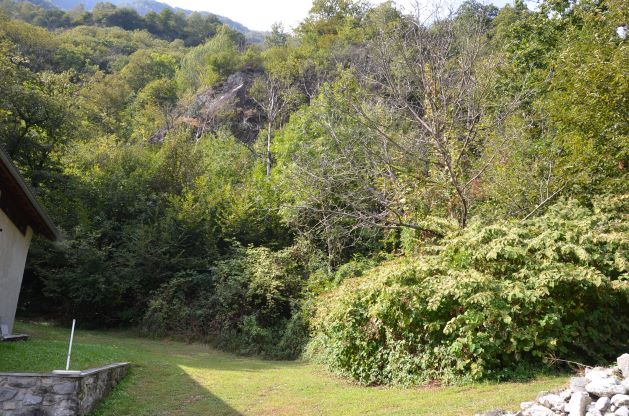 Umschwung    /   Intorno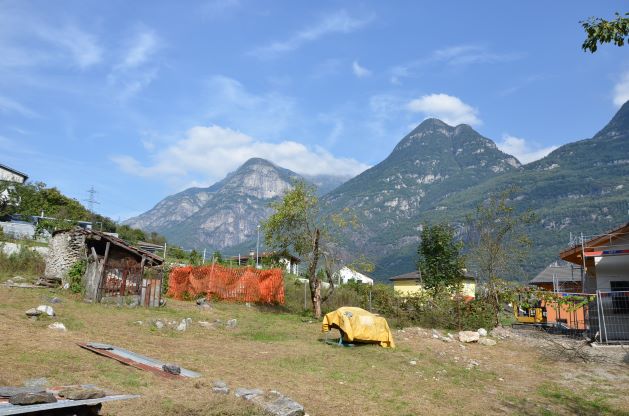 Blick nach Norden    /   Vista verso nord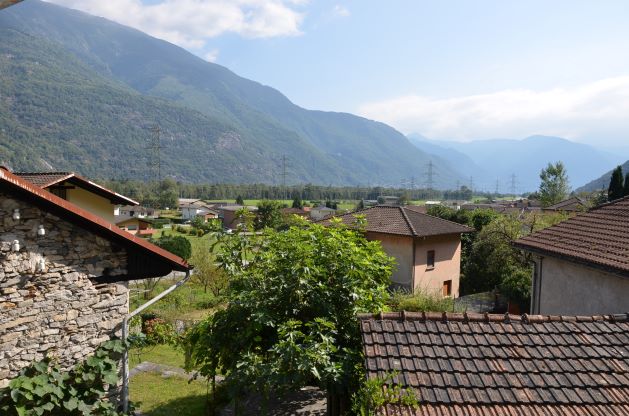 Süd-Ostblick    /   Vista est-sud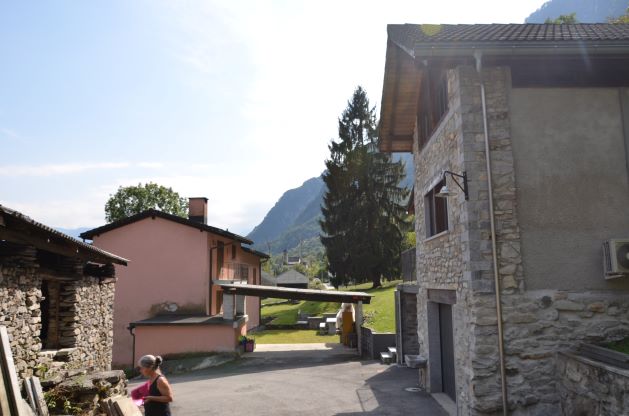 Umliegende Häuser    /   Case intorno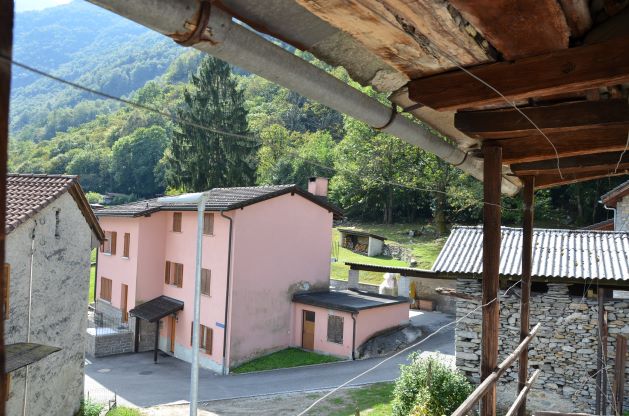 Südblick    /   Vista sud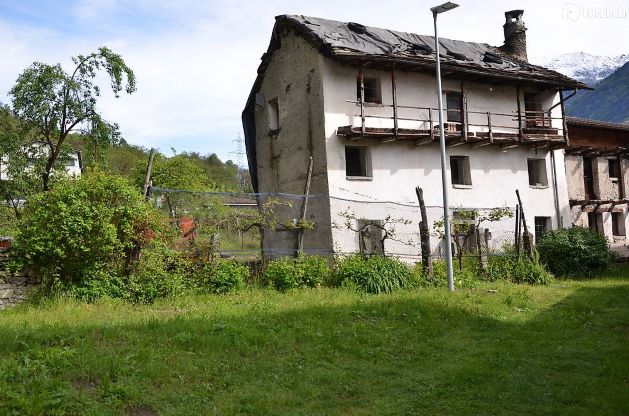 Gebäude    /   Stabile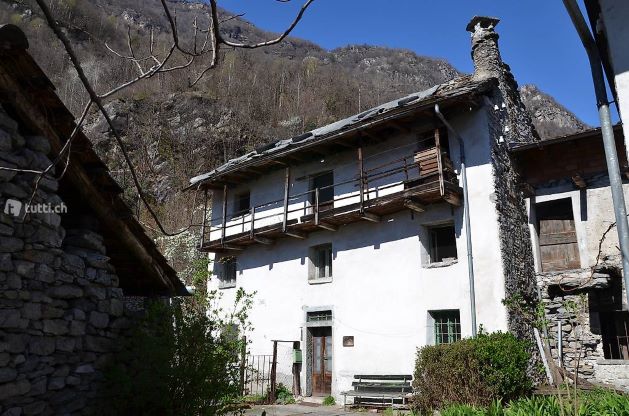 Gebäude   /   Stabile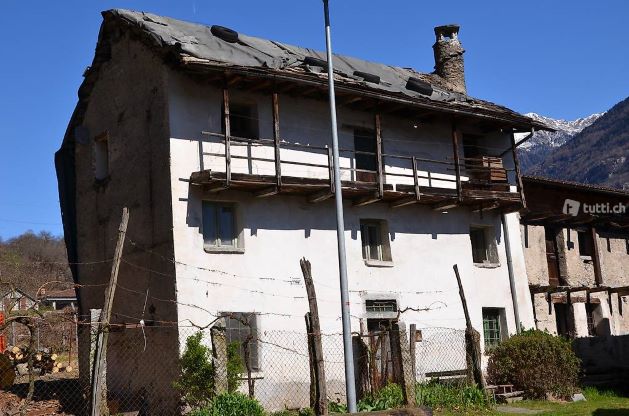 Gebäude    /   Stabile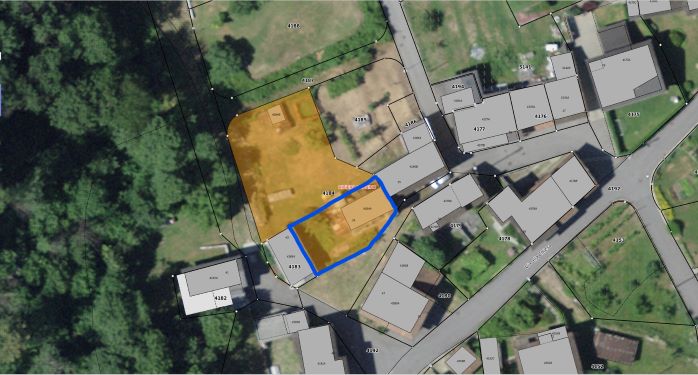 Geometerplan    /   Planimetria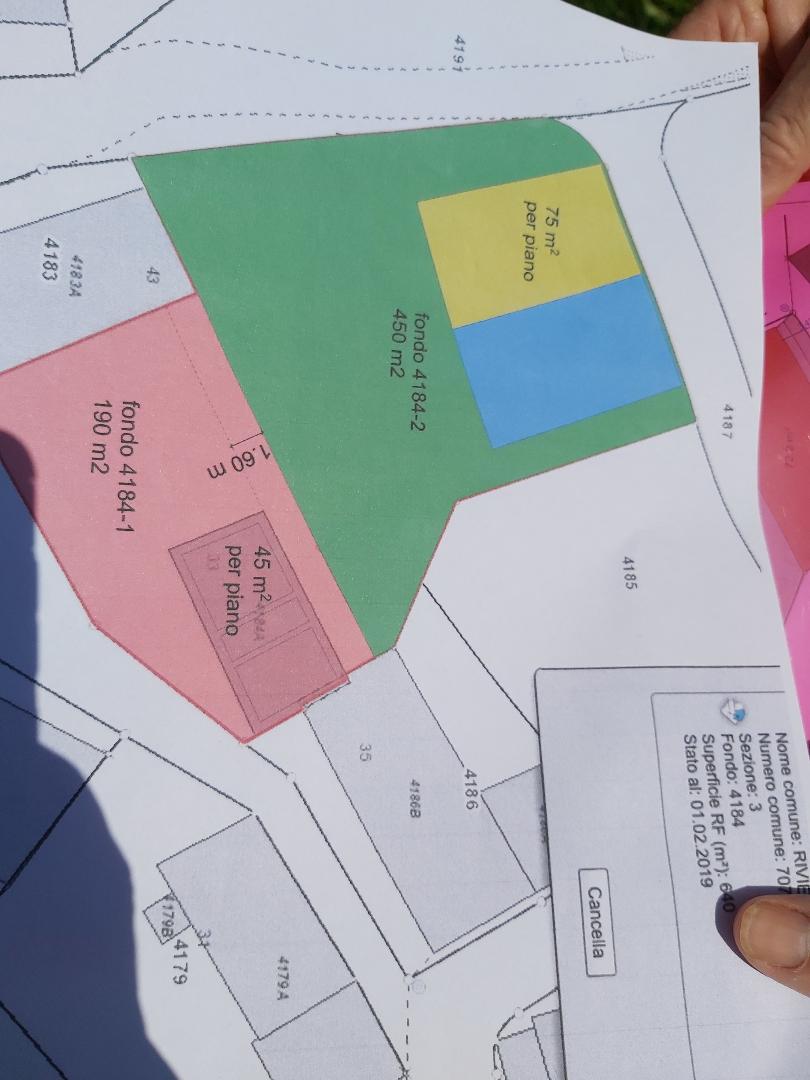 Geometerplan    /   Planimetrie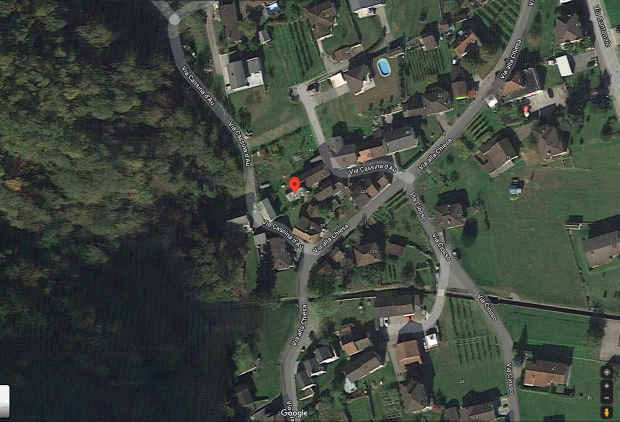 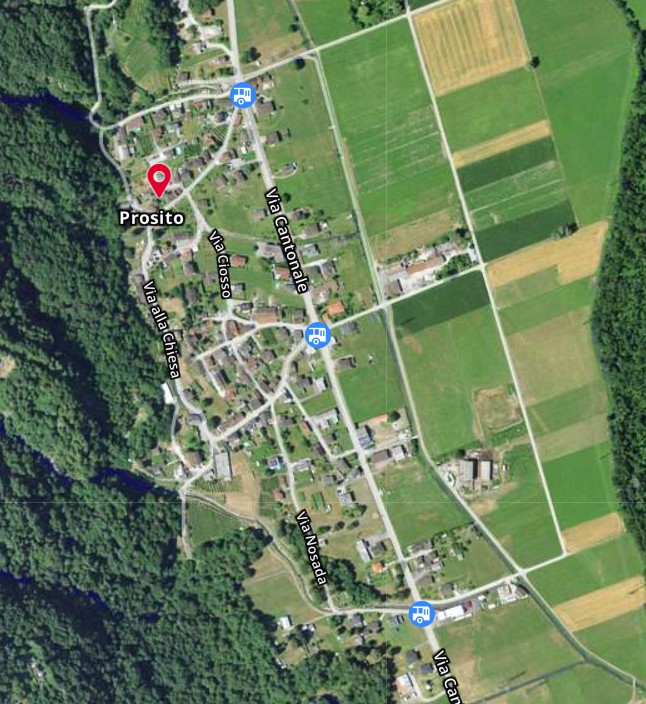        TICINO |   Prosito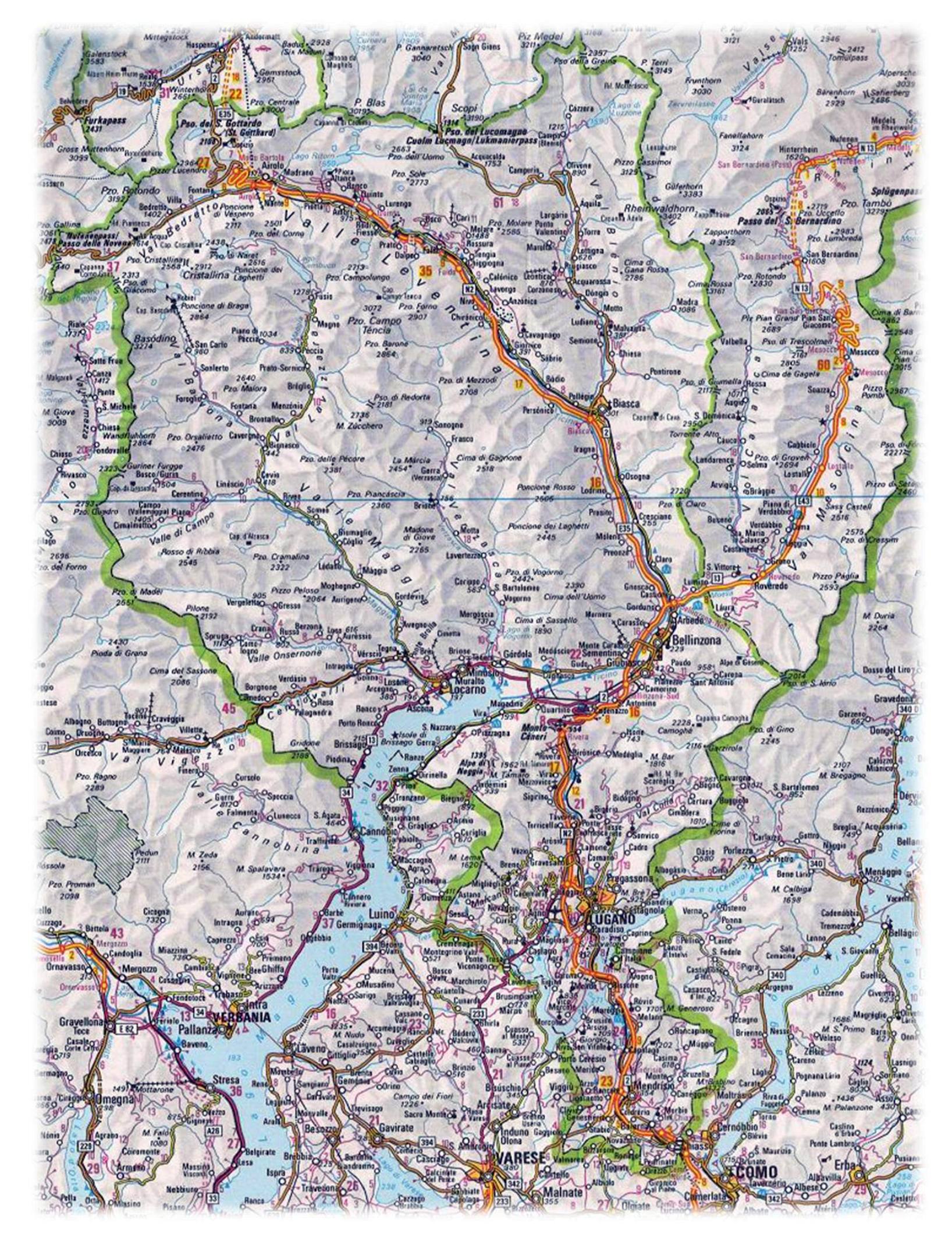 